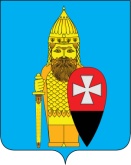 СОВЕТ ДЕПУТАТОВ ПОСЕЛЕНИЯ ВОРОНОВСКОЕ В ГОРОДЕ МОСКВЕ РЕШЕНИЕ19.07.2023 № 06/04О внесении изменений в решение Совета депутатов поселения Вороновское от 29.06.2022 № 06/02 «О согласовании места размещения нестационарного торгового объекта по адресу: г. Москва, поселение Вороновское, пос. ЛМС, мкр. Центральный, вблизи д. 10 Г»В связи с технической ошибкой; Совет депутатов поселения Вороновское решил:1. В решение Совета депутатов поселения Вороновское от 29.06.2022 № 06/02 «О согласовании места размещения нестационарного торгового объекта по адресу: г. Москва, поселение Вороновское, пос. ЛМС, мкр. Центральный, вблизи д. 10 Г» внести следующие изменения;1.1. Приложение к решению изложить в новой редакции, согласно приложения к настоящему решению.2. Опубликовать настоящее решение в бюллетене «Московский муниципальный вестник» и разместить на официальном сайте администрации поселения Вороновское.3. Контроль за выполнением настоящего решения возложить на главу поселения Вороновское Царевского Е.П.Главапоселения Вороновское                                                                   Е.П. ЦаревскийПриложениек решению Совета депутатовпоселения Вороновское в городе Москвеот 19.07.2023 № 06/04Размещение нестационарного торгового объекта по адресу: г. Москва, поселение Вороновское, пос. ЛМС, мкр. «Центральный», вблизи д. 10Г№ п/покругпоселениеВид объектаАдрес размещенияПлощадь (кв.м.)специализацияПериод размещения корректировка схемы1ТиНАОВороновскоеБахчевой развалг. Москва, п. Вороновское, пос. ЛМС, мкр. «Центральный», вблизи д. 10Г7,5Бахчевые культурыС 1 августа по 1 октября